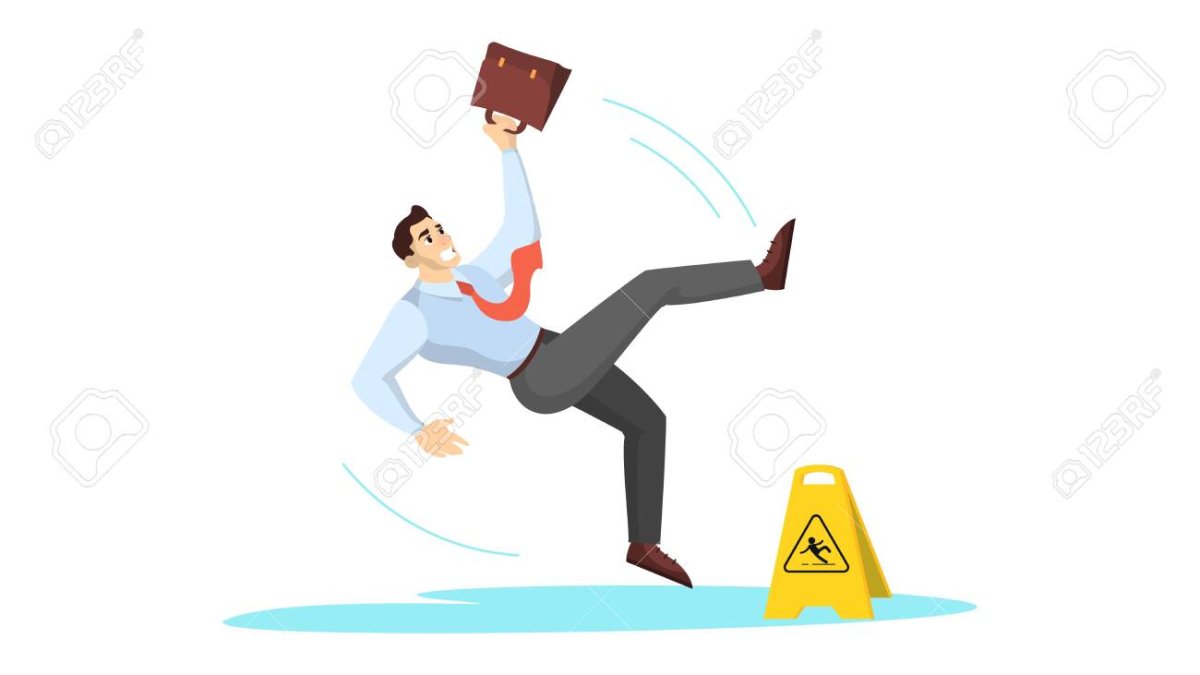 Рекомендована форма извещения о легком несчастном случае на производствеПисьмо СФР от 14 августа 2023 г. N 09-20/138226Приказом СФР от 28 июня 2023 г. N 1226 признан утратившим силу пункт 1 приказа ФСС РФ от 24 августа 2000 г. N 157, которым была утверждена форма сообщения о страховом случае (см. новость от 11 июля).СФР разъяснил, что в настоящее время при сообщении о произошедшем несчастном случае с легким исходом рекомендуется использовать форму, предусмотренную в приложении N 1 к Методическим рекомендациям о порядке участия представителей отделений Социального фонда России в расследовании несчастных случаев на производстве и профессиональных заболеваний.Если произошёл групповой, тяжелый несчастный случай, несчастный случай со смертельным исходом, необходимо использовать форму N 1, утверждённую приказом Минтруда России от 20 апреля 2022 г. N 223н.